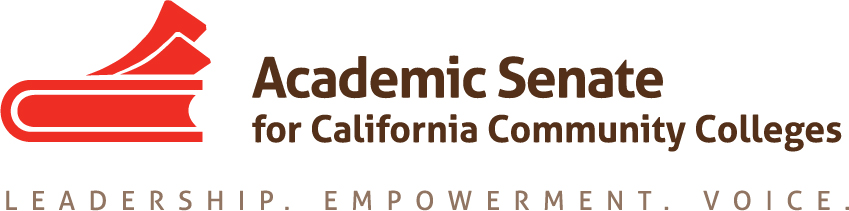 ONLINE EDUCATION COMMITTEEWednesday, 30 September 2015, 2:00 PM – 3:00 PMCCC Confer Participant Passcode: 231477 
1-888-450-4821, http://www.cccconfer.org MinutesCall to Order – 2:04pmMembers present:  Gennean Bolen, Dolores Davison, Wheeler North, Joe Perret, Sanya Soyemi, Fabiola Torres, Laurie VasquezApproval of August 26, 2015 minutes – approvedDiscussion items, with action as neededBreakout for plenary – Hot Topics in Distance Education (Fabiola will be attending; Sanya and Gennean may be attending.)Accreditation – what will the teams expect?  What happens with the new standards?  Information about what to expect as a campus, what questions will be asked by the team members, etc.Accessibility – Laurie will provide updated information on this to include in the breakoutAuthorization – discussion of SARA or other authorizationsFirst part of breakout will be accreditation, in conjunction with the Accreditation Committee, followed by a more broad conversation regarding current issuesIDI Breakout Ideas OEI Update from the Faculty Perspective?Lessons from Pilot Colleges?High Touch and the MOOC ModelAcademic Integrity in Online Courses:  Models for SuccessClassroom design and involvement of faculty Integrated features in Canvas and other tools for faculty in both online and in person classesAdditional suggestions to be sent to Dolores by Friday to include in the discussion at Exec this weekend Resolutions for plenary session – going to Exec this weekendSARA authorizationAdoption of a course rubric Regular, effective, substantive contactCommittee discussion about proprietary materials prompted interested in a resolution on guidelines on the usage of materials – Dolores will compose and distributed for feedback and walk into Exec on FridayOnline Ed Regionals –committee believes these are definitely necessary; structure similar to last year, with morning general session and then breakouts.  Committee believes that 8-9 April will work.  Laurie will check about holding them at her college in the south.   Dolores will create agenda item and send it to committee for input and feedback.  Possible breakout themes:Professional Development Accessibility Accreditation and the new standardsUpdate on OEI and others initiatives around the stateContact, effective practices, assessmentRostrums (deadline = 12 October 2015)Article on course design and rubricsOthers? AnnouncementsExecutive Committee – October 2-3, Mira Costa College/Hilton Resort and SpaExecutive Committee – November 4, Marriott IrvineFall CTE Regionals – 	October 9, American River College			October 10, Irvine Valley College			October 16, College of Alameda				October 17, Modesto CollegeArea Meetings – 	October 23, North (Clovis and Evergreen Valley)				October 24, South (LA Valley and College of the Desert)Fall Plenary – November 5-7, Marriott IrvineCurriculum Regional (North) – November 13, Solano CollegeCurriculum Regional (South) – November 14, Mt. San Antonio CollegeInstructional Design and Innovation – January 21-23, Riverside Convention CenterAdjournment – 3:00pm